Proyectos de música integrada con otras áreas del conocimiento humano: La idea principal es realizar un trabajo de integración con otras expresiones artísticas, ciencias, idiomas, educación física y cualquier área del conocimiento humano, sumando también los recursos computacionales y tecnológicos existentes en la actualidad. Finalmente es demostrar  capacidades creativas, organizacionales y de autogestión en la realización del proyecto, conformando redes de cooperación para la realización del montaje, ya que se podría incluir a  familiares, estudiantes, profesores, si así lo requiere este proyecto estudiantil.Buscando ideas para nuestro proyecto:   Realizar un trabajo artístico musical, eligiendo  entre tantas alternativas sólo una idea y grabar un video breve de 1 minuto de duración y un máximo de 5 minutos.Sugerencias de proyectos para realizar1.Cantar, bailar  o ejecutar música instrumental de un repertorio a elección.2. Tocar o ejecutar música en instrumentos digitales como teclados, pianos  virtuales y otros instrumentos musicales digitales.3. Expresar sentimientos e ideas propias a través de la expresión musical y la composición en algún método tecnológico como el editor de partituras www.flat.io/es4. Utilizar creativamente los recursos computacionales y tecnológicos en realizaciones coreográficas, con sonidos ambientales o sintetizados desde un computador.5. Mezclar con otras expresiones como dibujo ( Animatic), 6. Trabajo escénico teatral como : Pantomima, Monólogo, Comedia o Drama Declamación, Narrar un “cuentacuentos”, todas estas ideas con música de fondo.7.  Exponer las principales aplicaciones de los recursos tecnológicos electrónicos y digitales en la música. (Como  instrumentos virtuales, editor de partituras, registros sonoros y de reproducción),  del área audiovisual y muchos más.8. También es posible crear un videoclip con motivos que cada cual prefiera.9.  Contar una historia con fotografía narrativa  con música de fondo y/o sonidos ambientales.10. Realizar una banda sonora “alternativa” de algún motivo de libre expresión personal, como rapear o banderear, entre tantas más.11. Grabar una canción compuesta por ti (letra y música)12. La idea de proyecto que tú quieras y decidas.                       Autoevaluación:     Marca con una (X) según corresponda Guía de Auto aprendizaje :  “Proyecto musical“                                  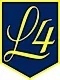 Música : Tercer año medio  /  fecha : 13 de Noviembre de 2020Guía de Auto aprendizaje :  “Proyecto musical“                                  Música : Tercer año medio  /  fecha : 13 de Noviembre de 2020Nombre:Curso: Objetivos de aprendizaje:  OA 3 Cantar, bailar y tocar repertorio diverso y relacionado con la música escuchada, desarrollando habilidades tales como conocimiento de estilo, transmisión del propósito expresivo, laboriosidad y compromiso, entre otras.OA 4 Interpretar repertorio, utilizando diversos medios de registro y transmisión en la gestión y presentación de su quehacer musical. OA 5 Improvisar y crear música dando énfasis a la experimentación con el material sonoro, arreglos de canciones y secciones musicales, basándose en ideas musicales y extra musicalesDesarrollarás las siguientes habilidades:Trabajarás un proyecto de creación desde el arte musical e integrando otras áreas del conocimiento y la tecnología actual.Practicarás música según tu elección.Ejecutarás en algún instrumento virtualExpresarás sentimientos e ideas propias a través de la expresión musical.Instrucciones: Esta guía es para leer con atención y saber cómo proyectar el trabajo de proyecto final de música. El trabajo será práctico la evaluación es a contar de esta CriteriosSI                NOProyecté un trabajo de músicaUse toda mi creatividad y la tecnología a mi alcanceMe esforcé por hacer el trabajo lo mejor posible, consultando: En internet, textos o a personas.Contesté guías y las envié al correo del docente Me conecté por sesiones Meet para resolver dudas y buscar orientación con el profesor del área, al menos en un 75% del total de las realizadas